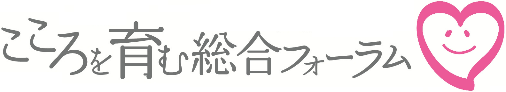 ２０２３年度「子どもたちの“こころを育む活動”」応募申請書●タイトル（２０字以内。活動内容がイメージできるタイトルにしてください。）●団体名●活動開始時期、期間（休止期間を含まない活動年数。）●活動地域（都道府県、市区町村までご記入ください。）●活動の紹介文（１４０字以内。活動内容をわかりやすく簡潔に説明してください。）●自薦／他薦（推薦）（チェックボックスを選択。）※ 他薦（推薦）の場合、以下の項目はわかる範囲でご記入ください。●活動スケジュール（活動の頻度と年間スケジュールをご記入ください。）●貴団体のスタッフ数、および、貴団体以外の協力団体、協力者●収入源（チェックボックスを選択。）●これからの展望（今後どのように継続、発展させていくか、目標、等をご記入ください。）●子どもたちの“こころを育む活動”のアピールポイントやエピソードをご記入ください。（800字以内）●活動の様子がわかる写真を貼り付けてください。（３点まで。審査以外で使用することはございません。）【写真の挿入方法】枠内にカーソルを置き、ツールバーの「挿入」→「画像」→「このデバイス...」より写真を選択してください。挿入後、ページが増えないようサイズを調整してください。受付番号